Les cellules animales et végétalesCoursSciencePrésenter à Daniel BlaisParSarah-Maud GosselinESV02/02/22Observation : si on a un microscope on va parler de cellulesInterrogation : Quel est la différence entre une cellule végétale et animalesHypothèse : Je suppose que la cellule animale est ronde, et la cellule végétale est rectangulaire.Expérimentation : Matériel :Microscope CellulesManipulation :Observer les cellules au microscopeIdentifier les structures des cellulesRésultats :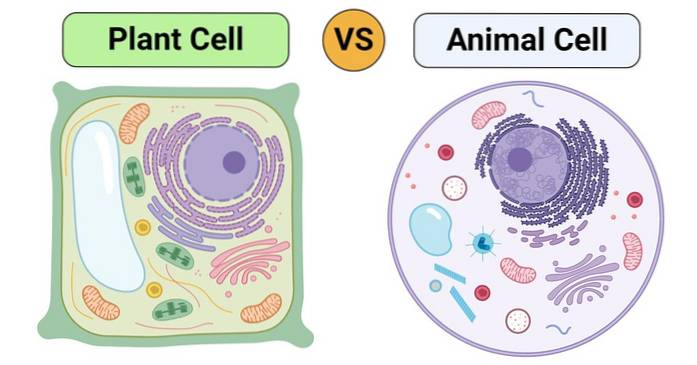 Identification : A noyauB CytoplasmeC Membrane cellulairesD Membrane nucléaireE CytoplasmeF ChlorophaneG Paroi cellulairesH Membrane plasmiqueExercices :À l’aide de quel appareil peut-on observer des cellulesMicroscope Quelle est la plus petite unité de vie du vivant?CellulesDonne deux structures cellulaires que l’on ne retrouve que chez les cellules végétales?  Vacuole d’eau et chloroplasteQu’est-ce qu’un tissu? CellulesQuelle caractéristique te permet de croire que les échantillons viennent du vivant? La réaction aux stimuliQu’est ce qu’un organe? Tissu